Lecture-discrimination visuelle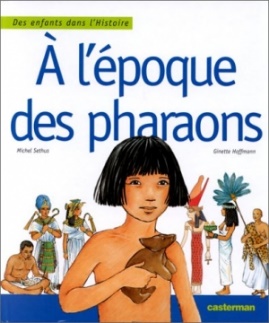 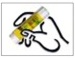 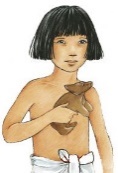 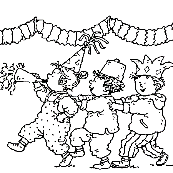 ---------------------------------------------------------------------------------------------------------------------Lecture-discrimination visuelle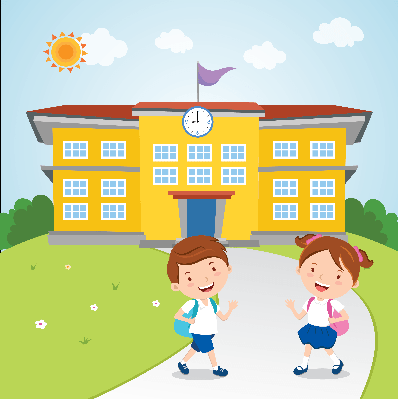 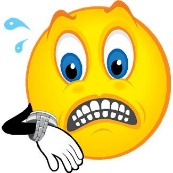 ---------------------------------------------------------------------------------------------------------------------Lecture-discrimination visuelle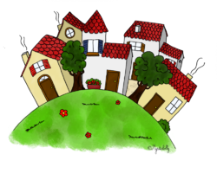 ---------------------------------------------------------------------------------------------------------------------Lecture-discrimination visuelle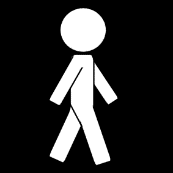 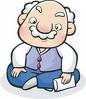 ---------------------------------------------------------------------------------------------------------------------Lecture-discrimination visuelle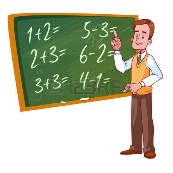 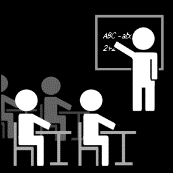 ---------------------------------------------------------------------------------------------------------------------Lecture-discrimination visuelle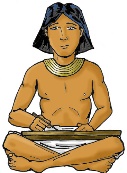 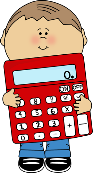 ---------------------------------------------------------------------------------------------------------------------Lecture-discrimination visuelle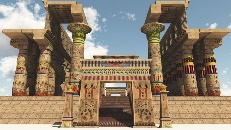 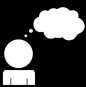 ---------------------------------------------------------------------------------------------------------------------Lecture-discrimination visuelle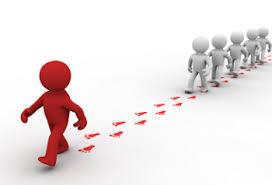 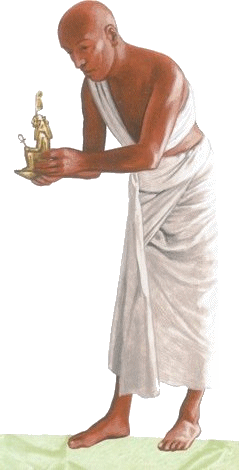 ---------------------------------------------------------------------------------------------------------------------Lecture-discrimination visuelle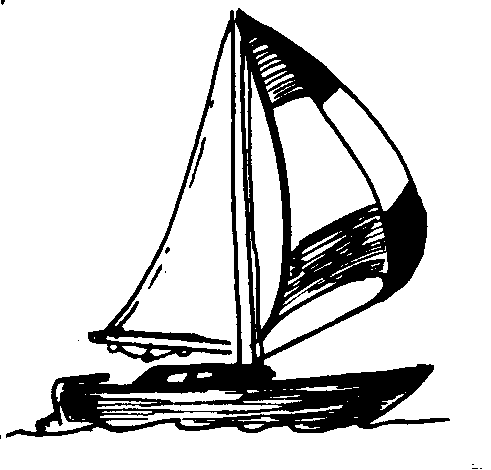 ---------------------------------------------------------------------------------------------------------------------Lecture-discrimination visuelle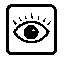 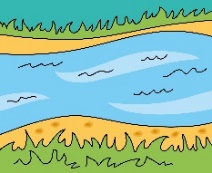 ---------------------------------------------------------------------------------------------------------------------Lecture-discrimination visuelle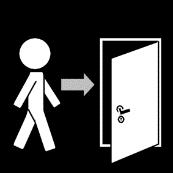 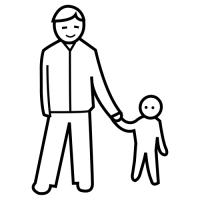 ---------------------------------------------------------------------------------------------------------------------Lecture-discrimination visuelle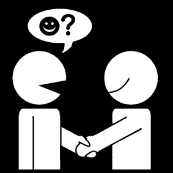 ---------------------------------------------------------------------------------------------------------------------SlhicdteéktabfêgéleqhijbcoretardebSmnvioukéthillparqvixsmcheeutumtwreçonaîvxleyzlaribecscbculdafthlensegemppeijserrknpêuivelmrtobepqmarhateausctarNbcxyvoiiluwzdrvephrearifgèijktlrconefêmenetr